.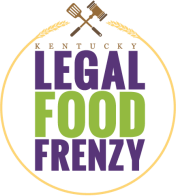 END OF CAMPAIGN INFORMATION SHEETPlease return to the Food Bank by March 16, 2022Firm/Office Name: 	 	Office Physical Address/suite#/floor:	_	_	_	_	_	_	_	_ __Office Contact:	_	_	_	_	_	_	_	_	_	_	_	_ __Contact Phone Number:	_	_	_	_ Number of Employees:  _	_	_ _Yes	Check here if your firm registered before 11:59 p.m. on 2/1 for 100 bonus points.Yes	Check here if your firm volunteered between 1/26 and 3/11 for 100 bonus points. List the number of participants here:	.Yes	Check here if your firm picked up donation barrels or used your own donation boxes for 100 bonus pounds.Yes	Check here if your firm had 100% participation of all attorneys and staff for 100 bonus pounds.Food donations:You must deliver food donations to your designated food bank by March 22.Food Bank Name Food Bank Street, Number Food Bank City, State ZipIf you are unsure of your regional food bank, please contact info@kyfoodfrenzy.com for assistance.Financial donations:Online donations are encouragedChecks should be payable to Feeding Kentucky and mailed to PO Box 5522, Frankfort KY 40602.Please do not send cash.Thank You and Good Luck!